ЧИТАТЕЛЬ ОБЯЗАНпри обращении в читальный зал или на абонемент предъявлять читательский билет;бережно относиться к изданиям;проверять сохранность издания при получении и сдаче. Ответственность за порчу несет читатель, пользовавшийся изданием последним.возвращать литературу в назначенный срок;компенсировать утрату или порчу издания заменой идентичным либо возмещать его стоимость;ежегодно перерегистрировать читательский билет.Категорически запрещается передача читательского билета другому лицуПолучение читательского билета является согласием читателя с Правилами пользования УНИЦБиблиотекарь вправе не обслуживать читателей, не предъявивших читательский билет, а также нарушивших Правила пользования УНИЦКОНТАКТЫ420029, Казань, ул.Сибирский тракт, 12Директор: Кайгородов
Александр ВладимировичТел. +7 (843) 231-41-16Тел. внутр. 41-16Web-сайт: https://www.kstu.ru/1leveltest.jsp?idparent=1821E-mail: biblioteka@kstu.ruЭлектронный каталог УНИЦ: http://ruslan.kstu.ru/УНИЦ в социальных сетях: https://new.vk.com/unitsknitu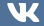 Сайт УНИЦ является единым окном доступа ко всем электронным ресурсам, включая ЭБСПо паролю читателя на сайте доступен электронный заказ изданийКазанский национальный исследовательский технологический университет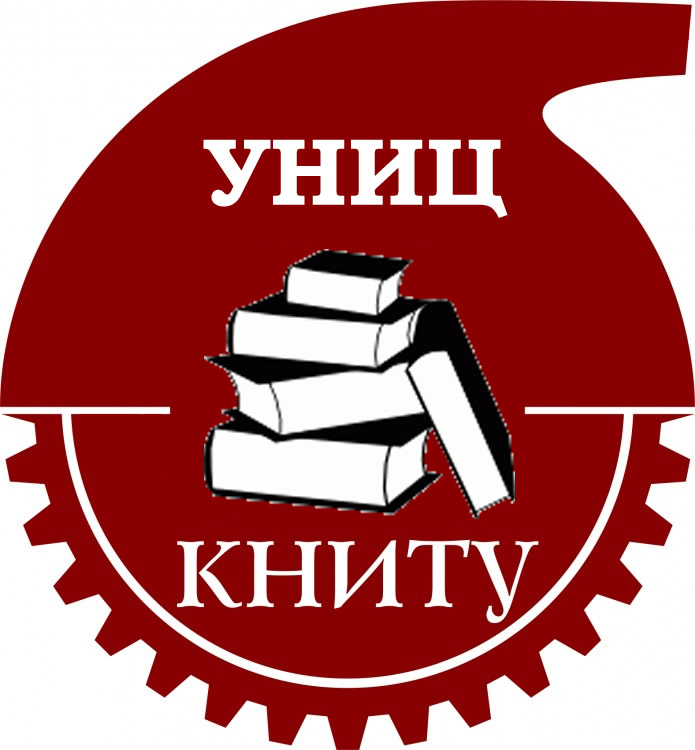 Учебно-научный информационный центр(УНИЦ)Уважаемый читатель!Приглашаем Вас в библиотекуУчебно-научный информационный центр (УНИЦ) КНИТУ предлагает студентам и сотрудникам полный спектр библиотечных услуг.  Знание прав и обязанностей читателя позволит Вам максимально полно и эффективно пользоваться информационными и библиотечными услугами  УНИЦ.ИЗДАНИЯ ВЫДАЮТСЯ НА ДОМ:На абонементах  учебной литературы:студентам – на один семестр;сотрудникам – на один учебный год.На абонементе научной литературы:книги – на 1 месяц;периодическая литература – на 10 днейНа абонементе художественной литературы:книги и периодические издания – на 10 дней.ЧИТАТЕЛЬ ИМЕЕТ  ПРАВО:получать книги и другие источники информации на всех абонементах УНИЦ;получать издания из фонда УНИЦ для временного пользования в читальных залах;получать консультации и справочно-библиографическую информацию;получать доступ к электронным базам данных в читальных залах УНИЦ  и дома;пользоваться Электронной библиотекой и электронным каталогом УНИЦ;заказывать отсутствующие в фонде издания через межбиблиотечный абонементОТДЕЛЫ ОБСЛУЖИВАНИЯПоследняя пятница месяца (кроме января, мая, июня, июля, декабря) –санитарный деньАбонементы учебной литературы
(Б-139, Д-128, И1-106)Д-128:  231-40-30 uchab2@kstu.ruПн.-Пт.:с 9.00 до 18.00Сб.: с 9.00 до 16.00
Вс.: выходной деньАбонементы учебной литературы
(Б-139, Д-128, И1-106)Б-139: 231-43-92 uchab1@kstu.ruПн.-Пт.:с 9.00 до 18.00Сб.: с 9.00 до 16.00
Вс.: выходной деньАбонемент научной литературы
(Д-128)231-40-30nab@kstu.ruПн.-Пт.:с 9.00 до 18.00Сб.: с 9.00 до 16.00
Вс.: выходной деньМежбиблиотечный абонемент (МБА/ДД) (Д-130а)231-40-56
 mba@kstu.ruПн.-Пт.: с 9.00 до 17.00
Сб., Вс.: выходной день Отдел Новых технологий и библиотечных проектов231-40-58computer@kstu.ruПонедельник-четверг:
с 8.00 до 17.00Пятница: с 8.00 до 16.00
Сб., Вс.: выходной деньДежурный консультант у каталогов (Д-холл)Внутр.номер 45-97Понедельник-четверг:
с 8.00 до 17.00Пятница: с 8.00 до 16.00
Суббота, воскресенье: выходной деньЧитальные залы учебной литературы 
(Б-222, Д-227, И1-106)
Б-222: 231-43-93 zal001@kstu.ruПонедельник-пятница: с 9.00 до 18.00
Суббота: с 9.00 до 16.00 
Воскресенье: выходной деньЧитальные залы учебной литературы 
(Б-222, Д-227, И1-106)
Д-227: 231-40-37chitzal_d@kstu.ruПонедельник-пятница: с 9.00 до 18.00
Суббота: с 9.00 до 16.00 
Воскресенье: выходной деньЧитальные залы учебной литературы 
(Б-222, Д-227, И1-106)
И1-106: 231-40-77bif05@kstu.ruПонедельник-пятница: с 9.00 до 18.00
Суббота: с 9.00 до 16.00 
Воскресенье: выходной деньЧитальный зал периодики и электронных ресурсов 
(Д-120)resurs@kstu.ru45-03 внутренний номерПонедельник-пятница: с 9.00 до 18.00
Суббота: с 9.00 до 16.00 
Воскресенье: выходной деньЧитальный зал редких книг и диссертаций (Б-138)231-42-81ork@kstu.ruПонедельник-четверг:
с 8.00 до 17.00Пятница: с 8.00 до 16.00
Суббота, воскресенье: выходной день